The Peace ReleasePEACE LUTHERAN CHURCH3828 Cleveland Ave. SW Canton, Ohio 44707 facebook.com/peacecanton								08 October 2023 HELLO EVERYONE, 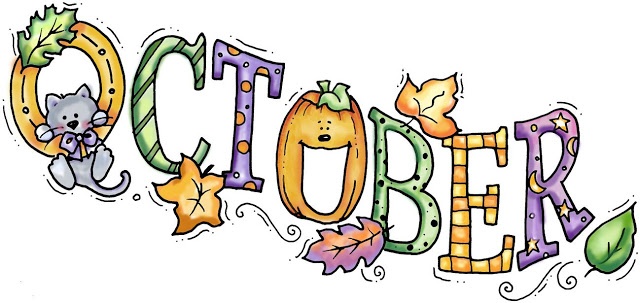 Wow! Bravo! Wonderful job! Excellent work! and Thank you! To everyone who spent time brainstorming, preparing, arranging, calling in favors, baking, bringing animals, picking up chairs, handing out popcorn, counting ducks, and for using your time and energy to make the Fall Fest happen, my deepest and heartfelt thank you. Special thanks to Lisa for volunteering to lead and organize the 2023 Fall Festival! This Sunday will mark four weeks of our all-ages education hour. I would love to hear your thoughts and feedback on how things are going. If you didn’t sign up, please still join! A workshop will be facilitated by Pastor Phil for Council October 14. We will review and reconcile ministry site characteristics. Look for updates the following week on our Phase 2 transition work. Reminder, we will not assemble a call committee or begin searching for a new pastor until we complete Phase 2 with the support of the Synod office, Pastor Mitch Phillips. I haven’t heard an answer to this statement, “When Peace is at its best it looks like …(your answer here)”. If you prefer to write it down, please place it in my mailbox or email amaria4149@gmail.com, or call me 614-205-1332. Hearing directly from you is the best way to know your thoughts.Thank you all for being here each week in person or online.  – Angela On a personal note. Al, Brinlynn, and I would like to thank all of you for your loving words, big hugs, and caring text as we said our final goodbye to Nancy. During grief a simple touch from someone creates the tether bringing us back down to reality and reminds us we are not alone, for that, we thank you all! OUTREACH COMMITTEE You may remember the Jesus Is My Life Savior outreach we did for a few summers, walking in local parades; or maybe the Lenten/Easter door to door packets we made to hand out and hang on doors; or maybe some other project. It’s time to be very intentional again in our outreach. Are you interested in joining us to discuss the mission, vision of this committee and start planning how to reach even further into our community and beyond? If so, I invite you to text/call me with any questions you might have leading up to an initial meeting tentatively planned for Monday October 16 at 6 P.M. 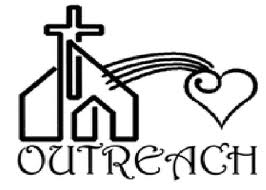 Let’s share ideas, plan, and pray together about how we can best be Christ’s hands and feet in the community and world around us.Mary Kay PASTOR ON VACATIONPastor Phil is on vacation now and through Tuesday, October 10. He will not be attending any meetings or conducting any classes during this time. Please hold all calls until his return Wednesday, October 11. CONFIRMATION CLASSConfirmation Class will be suspended October 3rd and 10th while Pastor Phil is on vacation. It will resume Tuesday, October 17, at 6:30 in the lounge (the courtyard room). Remember to stay caught up on your reading.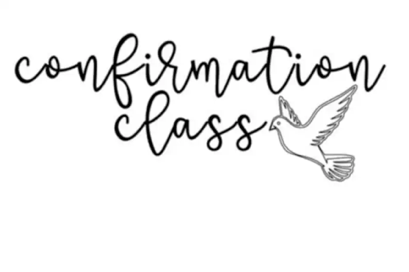 THE LUTHER MOVIEOur Adult Education class will continue to meet Sundays from10:45-11:45 a.m. while Pastor Phil is away. We will be viewing Luther, a movie about the life and legacy of Martin Luther. Part one is Sunday October 8 and Part 2 is the following Sunday. A study guide will be provided to aid in identifying the main points of Martin Luther’s life and contribution to Christianity.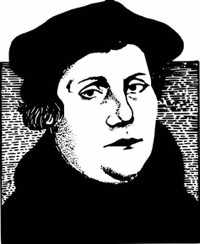 BINGO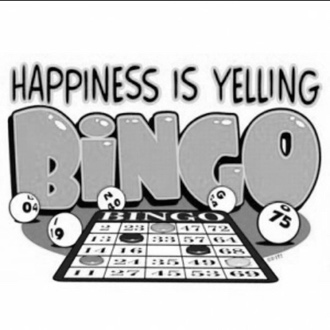 Bingo resumes Sunday, October 8 at 1 p.m. The doors open at 12:30. Be sure to let your friends and neighbors know. All proceeds will go to fund our Building Faith Scholarship for a Canton South graduate. OFFICE CLOSEDThe office will also be closed Monday and Tuesday, October 9 & 10, and reopen on Wednesday the 11th.NOTE TO OUR USHERSThank you for your faithful service to our worship time. Please note that the schedule in your mailbox and email will replace the weekly post card reminder. There is also a schedule posted by the flower chart in the narthex. 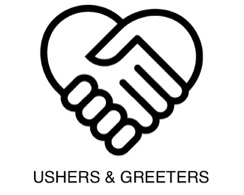 CLARIFICATION ON OUR ALTAR FLOWER Altar Flower payments are to be made directly to Lilyfield Lane Flowers and Gifts. A card will be mailed to you 2 weeks before your scheduled date for flowers to remind you and give you time to change your dedication if you would like (call the church to change your dedication no later than the Tuesday before your scheduled Sunday). All flower arrangements must be made directly with Lilyfield Lane. They have a copy of our flower schedule and are planning to provide flowers each week unless told otherwise.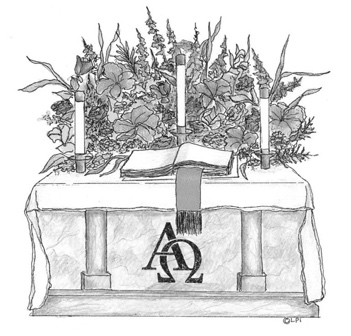 Thank you to all who provide our lovely altar flowers each Sunday. We appreciate the beauty they add to worship.Call Lilyfield Lane Monday or Tuesday ONLY and leave a message concerning your arrangement. 330-754-6998Send your check to Lilyfield Lane Flowers & Gifts	2830 Cleveland Ave. S, Canton, OH 44707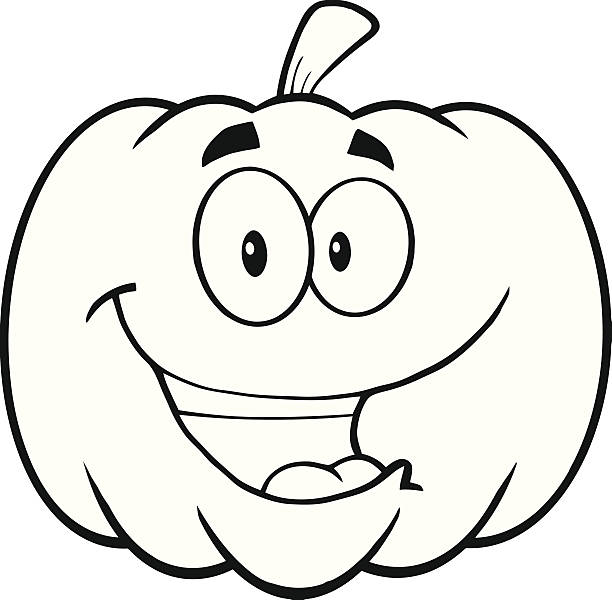 October EventsEvery Sunday: Worship 9:30 a.m.; Education for all 10:45 a.m.October 8	Luther Movie Part I, 10:45-11:45 am FHOctober 8	Bingo 12:30p.m., FHOctober 9	Mary & Martha 9:30 a.m., FHOctober 10	G.A.L.S. 6-8:30 p.m., café October 11	Coffee Klatch 9:30 a.m., café, Rm. 8October 11	Church Council 6:30 p.m., FHOctober 14	Council Workshop 8:30-9:30 a.m., FHOctober 15	Youth Kick-off following worshipOctober 15	Luther Movie Part II, 10:45-11:45 am FHOctober 16	Mary & Martha 9:30 a.m., FH	October 16	Outreach Committee 6 p.m., café 	October 17	G.A.L.S. 6-8:30 p.m., café 		October 17	Confirmation Class 6:30 p.m., loungeOctober 18	Coffee Klatch  w/CSHS 9:30 a.m., café, Rm. 8	October 18	Learning Committee 7 p.m., TBDOctober 20	Salt & Light prep. 8 a.m.-2:30 p.m. kitchen, FHOctober 21	Salt & Light meal 8a.m.-2:30 p.m. kitchen, parking lotOctober 23	Mary & Martha 9:30 a.m., FHOctober 24	Pack the Backpacks 10 am, CSHS Door 2October 24	G.A.L.S. 6-8:30 p.m., caféOctober 24	Confirmation Class 6:30 p.m., loungeOctober 25	Coffee Klatch 9:30 a.m., café, Rm. 8October 28	Food Pantry distribution 11 a.m.October 30	Mary & Martha 9:30 a.m., FHOctober 31	Pack the Backpacks 10 am, CSHS Door 2October 31	G.A.L.S. 6-8:30 p.m., caféOctober 31	Confirmation Class 6:30 p.m., lounge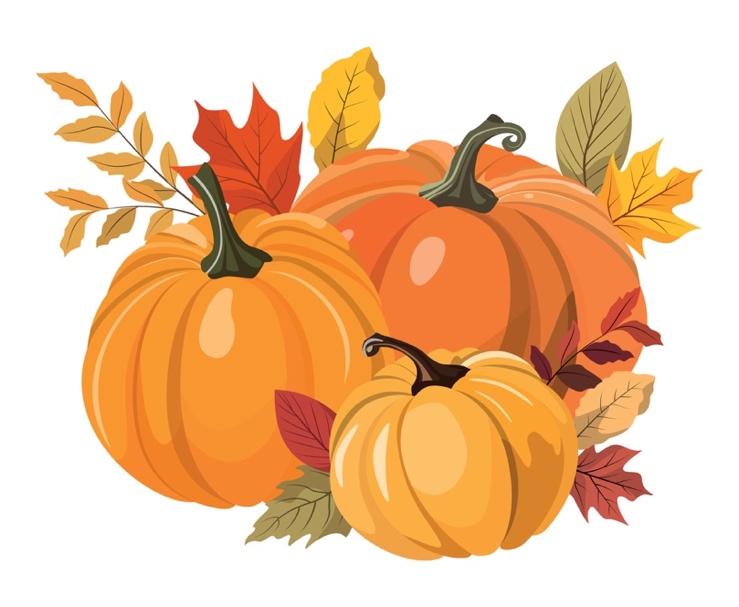 